Publicado en   el 12/12/2013 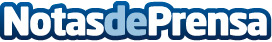 FORAN en Marine Cadcam, IndonesiaLa empresa Marine Cadcam, cuya oficina de diseño naval se encuentra en Singapur y con una importante presencia también en la isla de Batam (Riau, Indonesia), ha seleccionado FORAN para sustituir su actual sistema CAD/CAM.Datos de contacto:Nota de prensa publicada en: https://www.notasdeprensa.es/foran-en-marine-cadcam-indonesia Categorias: Oficinas Otras Industrias http://www.notasdeprensa.es